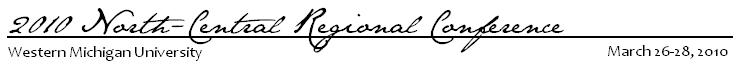 SCHOOL REGISTRATION FORMPlease mail this form and payment to WMU ASCE by January 15, 2010.Team Registration Costs:Concrete Canoe Team - $200Steel Bridge Team - $200Technical Paper Presentation – No CostSpecial Event: Steelcrete Putt-Putt Golf – No CostSchool Name: We are planning to attend the 2010 North-Central Regional Conference and will send approximately 		students and faculty. [**Your school will not be held to this number, just to help with planning**] Payment has been sent to WMU ASCE.We are NOT attending the 2010 North-Central Regional Conference.If attending, these are the events that our student chapter plans on competing in:Concrete Canoe Competition [$200]Steel Bridge Competition [$200]Technical Paper PresentationSteelcrete Putt-Putt GolfAMOUNT ENCLOSED$  			[Please make checks payable to WMU ASCE Student Chapter]Send form and payment to:Western Michigan University ASCE Student Chapterc/o Kimberly WarnersDepartment of Civil and Construction Engineering1903 W. Michigan AveKalamazoo, MI 49008-5316